[ Insert Club Name] Return to Play Plan (RTP)   IntroductionThis document is the [Club Name] RTP. It has been prepared based on the information from Rugby Canada. Rugby Alberta, and Alberta Health Services. The RTP is aligned with Rugby Canada’s Return to Play Plan, and the guidelines set out by Alberta Health Services for relaunching sports, physical activity, and recreation.  [Club Name] RTP will be regularly updated as the phases of return to play changed and or by the direction provided by Rugby Alberta or Alberta Health Services.  Key PrinciplesThis plan is based on, and accepts, the Rugby Alberta Return to Rugby Plan and the Alberta Health Services for relaunching sports, physical activity and recreation. The [Club Name] also acknowledges that any decision to allow access to a Member Organization or training facility is subject to the local, municipal, provincial, and federal public health regulations in force at that point in time. These public health regulations take precedence over any Member Organization's regulations.The plan also accepts as key principles: The health and safety of members, participants, coaches, officials, administrators, volunteers, spectators, families, and the broader community is the number one priority. All members, participants, coaches, officials, administrators, volunteers, spectators, families, and the broader community need to be engaged and briefed on this plan. In-person activities cannot resume until [Club Name] has their plan sanctioned by Rugby Alberta. Facilities are assessed, and appropriate plans are developed to accommodate upgraded hygiene protocols, physical distancing, and other measures to mitigate the risk of transmission of COVID-19.[Club Name] has considered and is prepared for any localized outbreak at their facilities, within their membership or in their local community. Section 1 – Approval Process RTP Approval Requirements Under Phase 2, 3, & 4Provincial Government allows resumption of community sportLocal government/venue owner permitting access to facilitiesInsurance arrangements confirmed as required for the club's facility[Club Name] Board/Committee approvalProvincial Union to sanction activitiesPlans must be updated and resubmitted between phases as required.Checklist for Member Club  [To get sanctioned by Rugby Alberta, clubs must complete the mandatory steps listed below. Please leave in the checklist, but these comments in red can be removed before you submit your club RTP Plan.]MANDATORY STEPSCOVID-19 Safety Coordinator is appointed, and their contact details have been provided to the Provincial Union and are published on the Provincial Union's websitePresident & COVID-19 Safety Coordinator of Member Organization have completed the World Rugby COVID-19 Course for Administrators and has submitted a certificate to the Provincial UnionComplete your Risk AssessmentCreate a club COVID-19 Safety Plan Update your club Emergency Action PlanApply for sanctioning to Rugby Alberta by submitting RTP which includes the following information & materials:Name and contact details of appointed club COVID-19 Safety CoordinatorWorld Rugby COVID-19 Course Certificates for club President & COVID-19 Safety CoordinatorCompleted club Risk Assessment & Migration Check ListClub COVID-19 Emergency Response PlanClub Emergency Action PlanComplete and sign the Club Compliance AgreementSet up registration via SportlomoTrack attendance of all participants (highly recommended for all Member Organizations to utilize SportLomo)HIGHLY RECOMMENDED STEPSAll club Directors complete the World Rugby COVID-19 Course for Administrators All club Coaches complete World Rugby COVID-19 Course for Players & CoachesAll Adult Players complete World Rugby COVID-19 Course for Players & CoachesParent/Guardian of age-grade and minor players have completed World Rugby COVID-19 Course for Players & CoachesCreate and implement an enhanced cleaning procedure planCreate a site map to communicate entry/exit points, the flow of traffic, etc.Create and implement communications plans, including on-site signage, of key health messagesClub responsibilities under for RTP[Club Name] retains the overall responsibility for the effective management and implementation of safe rugby activities under this plan. Diagram 1. Gradual Return to Play PhasesThe [Club Name] will refer to the Rugby Alberta RTP and follow the guidelines provided. The document can be accessed through the Rugby Alberta website. Rugby Alberta will notify member clubs should any of the phases or conditions outlined in Rugby Alberta's RTP be updated or modified. The Board/Committee of [Club Name] is responsible for:Approving the plan and overseeing the implementation of all elements in this plan; andRevising the plan as required, ensuring it reflects up to date information from Rugby Canada and Rugby Alberta as well as the relevant government and health officials.The [Club Name] Board/Committee has appointed the following individual as the [Club Name] COVID-19 Safety Coordinator(s) to execute delivery of this plan and to act as the point of contact for information relating to this plan:Safety Coordinator Information  Club President Contact Information RULES OF ENGAGEMENT  Following consultation with legal counsel and the Sport Canada medical advisory group, the following rules will be mandatory and followed by [Club Name] while any Federal or Provincial COVID-19 related orders or restrictions are in place. These rules line up with the Alberta Health Services Stage 2 requirements for sport, physical activity, and recreation.  Provincial Guidelines for Organized Sports Activityhttps://www.alberta.ca/assets/documents/covid-19-relaunch-sports-physical-activity-and-recreation.pdfPoint of Contact: [Club Name] has appointed an official COVID-19 Safety Coordinator, [Contact Name]. Contact details are posted on our website and will be shared with all members. These appointments will take place before the resumption of any club rugby activities and remain in place until Alberta achieves and maintains Phase 5 for 3 consecutive months. Educate: [Club Name] President [Contact Name] and COVID-19 Safety Coordinator [Contact Name] have completed the World Rugby COVID-19 Return to Play Awareness for Administrators and have submitted their certificates to Rugby Alberta Registered: Each individual attending an in-person rugby activity or facility will be registered through the Sportlomo registration database, therefore acknowledging the updated waiver and participation agreement and ensuring they have adequate insurance to take part in sanctioned rugby activities. Note, all adult participants must complete registration for themselves, while a legal parent/guardian of a minor participant must complete the registration on their behalf.  Symptoms: Any individual answering ‘yes’ to any of the Alberta Health Services Self-Assessment Tool questionnaire will be instructed to self-isolate, and is prohibited from attending any in-person rugby activity for 10 days or until they are tested for COVID-19 and have provided notice of their negative result.Attestation of all Participants: The [club name] will facilitate the completion and storing of participant attestations before every in-person session until further notice. All adult participants must complete the attestation for themselves, while a legal parent/guardian of a minor participant must complete the attestation on their behalf.  The attestation forms will be facilitated through the Sportlomo registration system.  [If the club chooses to manage this differently, they are required to use the form in Appendix 1.  Please detail how you intend to capture the required information in this paragraph and then red bolded content.]Attendance Records: All individuals attending an in-person activity or facility may have their attendance recorded through the Sportlomo registration database management platform. The Sportlomo system facilitates the ability to track and trace any possible community transmission to have taken place at any rugby activity. [If the club chooses to manage this differently, they are required to use the form in Appendix 1.  Please detail how you intend to capture the required information in this paragraph and then red bolded content.]Application of Health Orders: [Club Name] administrators, managers, coaches, or therapists who are delivering/supporting the delivery of in-person rugby activity, reserve the right to ask any participant exhibiting COVID-19 symptoms to return home. Anyone who fails to complete the daily attestation and follow public health orders will also be asked to return home. Personal Hygiene: All individuals will practice the Alberta Health Services recommended proper hygiene before, during, and after all rugby in-person activities.Outdoor Only: All rugby activities will be outdoors until all Alberta Health Services restrictions are lifted. Masks Are Compulsory for Designated First Aid Responder: Until all Alberta Health Services restrictions are lifted, any individual appointed to have first aid responsibilities will wear a non-medical mask at all times to attend to any injured player. For details [Club Name], will refer to Rugby Alberta’s RTP.Equipment Hygiene: For all permitted rugby touchpoints, enhanced cleaning protocols will be followed before and after rugby activity. For details [Club Name], will refer to Rugby Alberta’s RTP.No shared drinks, supplements, or food: Until all Alberta Health restrictions are lifted, no sharing or service of water bottles, drinks, supplements, or food is permitted.No changerooms: Until all Alberta Health Services restrictions are lifted, the use of changerooms is to be restricted to the use of washroom facilities only. All participants will arrive and leave in the attire required to participate in the rugby activities. Footwear may be changed on the field.Rugby Activities: [Club Name] be restricted to local rugby activities. This means within a neighborhood, town, or municipality. Participants will not see sport, physical activity, and recreation opportunities in other regions, or out of Province.Post Activity: Participants will be encouraged to leave the facility promptly after activity.No social activities: Until further notice, in-person social events will not be covered under Rugby Canada’s National Insurance Policy.Spectators: Up to 200 spectators are allowed, with physical distancing in outdoor seated, stadium type scenarios, and up to 100 spectators in other circumstances (indoor or non-seated outdoor). Travel: Participants will be encouraged to only carpool to and from practice with their household cohort or other members of their rugby cohort. (training group)Isolation Space: Designated isolation space will be allocated should a participant become unwell during rugby activity. It will be easily accessible so the participant can safely leave the training environment.Training Times: Training schedules will ensure there is no overlapping of cohort exit and arrival times for rugby activities. Notice of Infected Person: (CODIV-19 Emergency Response Plan)Any player, administrator, manager, coach volunteer, parent, or therapist who has reason to believe they have been infected with COVID-19 should contact the [Club Name] COVID-19 Safety Coordinator. This would include anyone showing any symptoms, has been tested and is awaiting results, or has received positive confirmation of COVID-19.he [Club Name] COVID-19 Safety Coordinator, will pull the attendance records that contain the potentially infected person from the past 14 days. The COVID-19 Safety Coordinator will then communicate with as much detail to all participants who had been involved in the activity at the same time as the potentially infected person without providing personally identifiable information.The COVID-19 Safety Coordinator will also contact Rugby Alberta’s COVID-19 Manager with the following details:Club NameName of the potentially infected personDetails of communication with a potentially infected personAttendance sheets of all involved activitiesProof of communication to involved participantsIf you have any symptoms, you are legally required to isolate for at least ten days from the start of your symptoms or until they resolve, whichever is longer. The infected person is required to follow all medical and Alberta Health Services instructions on managing their diagnosis. The infected person may only return to rugby activities once cleared as noncontagious by Alberta Health Service and has provided to the [Club Name] written confirmation from a medical doctor of the same. Albertans are legally required to isolate for:14 days if they are a close contact of someone with COVID-19 or returned from international travel10 days if they have any symptoms that are not related to a pre-existing illness or health condition: cough, fever, shortness of breath, runny nose, or sore throat. Using your completed Risk Assessment, and the guidance provided in the Rugby Alberta’s RTP, identify what steps you will take to reduce or eliminate the risk of COVID-19 transmission effectively.Cleaning Protocols and Required PracticesPlease reference the Rugby Alberta RTP for Limited use and enhanced cleaning procedures. At a minimum, [Club Name] has committed to the following practices by Rugby Alberta return to play phase. (Diagram 1)   Phase 2The coach/responsible person will arrive at the training location before athletes and designate a visual representation of the appropriate physical distancing requirements (2 cones marking out the proper spacing allowable). The coach should draw attention to this distancing requirement at the beginning of each training session.When applicable, the coach will ensure all activities are set up to allow for the physical distancing of at least 2m.Phase 3 With the introduction of the brief breach of the physical distancing and minimal touchpoints, games like tag rugby, touch rugby, or flag rugby will be permitted, ensuring the off-side line adheres to the physical distancing requirements.All PhasesBefore each training session, the coach/responsible person will wipe/spray all equipment with disinfectant. (60% alcohol solution)Equipment may be shared among participants, but must be disinfected between sport cohorts.Upon arrival at the training location, coaches and athletes will appropriately disinfect their hands.The coach/responsible person will record attendance, location, and time of each training session.Upon the closing of the training session, the equipment will be cleaned using enhanced cleaning protocols. After their equipment has been disinfected, the athletes, participants, and coaches should disinfect their hands promptly after leaving the training location while keeping to physical distancing requirements. A detailed cleaning log should be recorded and reviewed by COVID-19 safety coordinator Isolation space will be cleaned and sanitized after each use. Facility Access & Flow[Please outline [Club Name] will manage the access and flow of the club's facility in line with the recommendations from Alberta Health Services. Please include a site/flow map outlining this content in red should be removed before submitting your RTP] [Please describe:Entry and exit procedures (Google map highlighting the entry point, drop off point, and exit point.Instructions for accessing parking lots, signage recommended][This content in red should be removed before submitting your RTP and replaced with the answers to the above questions]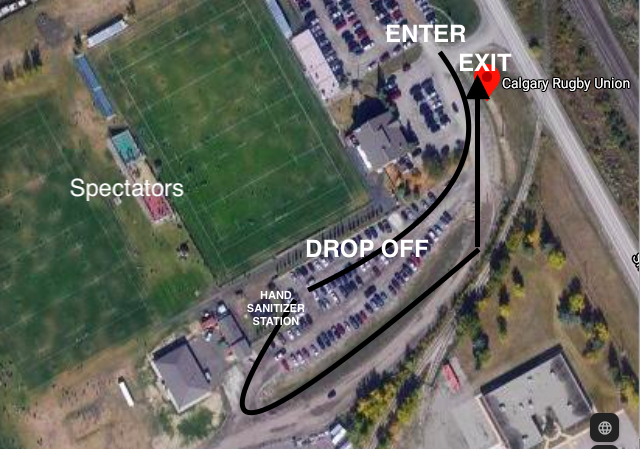 Diagram 2. [Example Calgary Rugby Park, not actual.  Please remove and replace it with a picture of your facility with the appropriate labels. ][Club Name] has committed to the following practices. Provide hand sanitizer (60% alcohol or higher) at entry and exit points in a visible and accessible spot, and encourage members also to bring their own.Request that participants only arrive 5-10 minutes before activity commencing Encouraged members to carpool to and from practice with their household cohort or other members of their rugby cohort. (training group)Spectators must maintain social distancing, physical barriers and signage recommendedEnsure sufficient time between groups for adequate cleaning of facility and equipmentUse of common areas and changing rooms not permitted until public health regulations permitFacility showers will not be used Washrooms use will be minimized to essential use only.Encourage members to limit time at the facility, leave promptly after the rugby activity, and to maintain physical distancing when returning to home or vehicle. Avoid social congregations in the parking lot Encourage parents, those collecting members not to congregate at exit pointsAppendix 1Daily COVID-19 Attestation and Agreement  [If you chose not to use Sportlomo, you would be required to use this form to complete the daily attestation. No action required, include in package]Appendix 2Enhanced Cleaning Procedure TemplateUse and track equipment usage and cleaning. Please keep for your records should you need to produce for Alberta Health Services, Rugby Alberta, or Rugby Canada.NameContact EmailContact NumberNameContact EmailContact Number[CLUB NAME] [CLUB NAME] [CLUB NAME] Daily COVID-19 Attestation & AgreementDaily COVID-19 Attestation & AgreementDaily COVID-19 Attestation & AgreementBy signing below, the participant (or his/her legal guardian, as applicable) attests that the participant:By signing below, the participant (or his/her legal guardian, as applicable) attests that the participant:By signing below, the participant (or his/her legal guardian, as applicable) attests that the participant:Does not knowingly have COVID-19;Does not knowingly have COVID-19;Is not experiencing any known symptoms of COVID-19, such as fever, cough, shortness of breath or malaise;Is not experiencing any known symptoms of COVID-19, such as fever, cough, shortness of breath or malaise;Has not travelled internationally during the past 14 days;Has not travelled internationally during the past 14 days;Has not frequented a COVID-19 high risk area in the Province of [X] during the last 14 days;Has not frequented a COVID-19 high risk area in the Province of [X] during the last 14 days;Has not, in the past 14 days, knowingly come into contact with someone who has COVID-19, who has known symptoms of COVID-19, or is self-quarantining after returning to Canada; andHas not, in the past 14 days, knowingly come into contact with someone who has COVID-19, who has known symptoms of COVID-19, or is self-quarantining after returning to Canada; andHas been following government recommended guidelines in respect of COVID-19, including practicing physical distancing.Has been following government recommended guidelines in respect of COVID-19, including practicing physical distancing.Furthermore, by signing below, the participant (or his/her legal guardian, as applicable) agrees that while attending or participating in the Organization's events or attending at the Organization's facilities, the participant:Furthermore, by signing below, the participant (or his/her legal guardian, as applicable) agrees that while attending or participating in the Organization's events or attending at the Organization's facilities, the participant:Furthermore, by signing below, the participant (or his/her legal guardian, as applicable) agrees that while attending or participating in the Organization's events or attending at the Organization's facilities, the participant:Will follow the laws, recommended guidelines, and protocols issued by the Government of the Province of [X] in respect of COVID-19, including practicing physical distancing, and will do so to the best of the participant's ability while participating in the Organization's events or attending at the Organization's facilities;Will follow the laws, recommended guidelines, and protocols issued by the Government of the Province of [X] in respect of COVID-19, including practicing physical distancing, and will do so to the best of the participant's ability while participating in the Organization's events or attending at the Organization's facilities;Will follow the guidelines and protocols mandated by the Organization in respect of COVID-19;Will follow the guidelines and protocols mandated by the Organization in respect of COVID-19;Will, in the event that the Participant experiences any symptoms of illness such as a fever, cough, difficulty breathing, shortness of breath or malaise, immediately:Inform the Organization's COVID Safety Coordinator; andImmediately depart from the event or facility. Will, in the event that the Participant experiences any symptoms of illness such as a fever, cough, difficulty breathing, shortness of breath or malaise, immediately:Inform the Organization's COVID Safety Coordinator; andImmediately depart from the event or facility. FOR PARTICIPANTS WHO HAVE BEEN DIAGNOSED WITH COVID-19 FOR PARTICIPANTS WHO HAVE BEEN DIAGNOSED WITH COVID-19 FOR PARTICIPANTS WHO HAVE BEEN DIAGNOSED WITH COVID-19 By signing below, the Participant (named below) or the Participant (or his/her legal guardian, as applicable) attests that the participant has been previously diagnosed with COVID-19, but cleared as noncontagious by provincial or local public health authorities and has provided to the Organization, in conjunction with this DAILY COVID-19 ATTESTATION AND AGREEMENT, written confirmation from a medical doctor of the same.By signing below, the Participant (named below) or the Participant (or his/her legal guardian, as applicable) attests that the participant has been previously diagnosed with COVID-19, but cleared as noncontagious by provincial or local public health authorities and has provided to the Organization, in conjunction with this DAILY COVID-19 ATTESTATION AND AGREEMENT, written confirmation from a medical doctor of the same.PRINT NAME: the "Participant"PRINT NAME: the "Participant"DATE OF BIRTH: the "Participant"PRINT NAME: the "Guardian" (if participant is a minor)PRINT NAME: the "Guardian" (if participant is a minor)SIGNATURE: Participant or Guardian for minorSIGNATURE: Participant or Guardian for minorTODAY’S DATE: (mm/dd/yyyy)[Club Name][Club/ Training Location][Club Name][Club/ Training Location][Club Name][Club/ Training Location][Club Name][Club/ Training Location][Club Name][Club/ Training Location][Club Name] Rugby Club is responsible for the cleaning of the following areas and rugby equipment. The following schedule will be met on all days when any in-person activities are planned to take place at the location. [Club Name] Rugby Club is responsible for the cleaning of the following areas and rugby equipment. The following schedule will be met on all days when any in-person activities are planned to take place at the location. [Club Name] Rugby Club is responsible for the cleaning of the following areas and rugby equipment. The following schedule will be met on all days when any in-person activities are planned to take place at the location. [Club Name] Rugby Club is responsible for the cleaning of the following areas and rugby equipment. The following schedule will be met on all days when any in-person activities are planned to take place at the location. [Club Name] Rugby Club is responsible for the cleaning of the following areas and rugby equipment. The following schedule will be met on all days when any in-person activities are planned to take place at the location. AREA/OBJECTCLEANING PRODUCT(S) USEDBEFOREDURINGAFTERRugby ballsRugby ballsFlagsFlagsTackle BagsTackle BagsPennies Pennies Additionally, the local gov't / third-party owner is responsible for the cleaning of all common areas. [Club Name] Rugby Club has been informed of the enhanced cleaning protocols being undertaken and are satisfied with the steps being taken. Additionally, the local gov't / third-party owner is responsible for the cleaning of all common areas. [Club Name] Rugby Club has been informed of the enhanced cleaning protocols being undertaken and are satisfied with the steps being taken. Additionally, the local gov't / third-party owner is responsible for the cleaning of all common areas. [Club Name] Rugby Club has been informed of the enhanced cleaning protocols being undertaken and are satisfied with the steps being taken. Additionally, the local gov't / third-party owner is responsible for the cleaning of all common areas. [Club Name] Rugby Club has been informed of the enhanced cleaning protocols being undertaken and are satisfied with the steps being taken. Additionally, the local gov't / third-party owner is responsible for the cleaning of all common areas. [Club Name] Rugby Club has been informed of the enhanced cleaning protocols being undertaken and are satisfied with the steps being taken. CONTACT: any concerns or complaints regarding the enhanced cleaning protocols being undertaken at this location can be made to the Club's COVID-19 Safety Coordinator, Insert club safety coordinator name and contact information CONTACT: any concerns or complaints regarding the enhanced cleaning protocols being undertaken at this location can be made to the Club's COVID-19 Safety Coordinator, Insert club safety coordinator name and contact information CONTACT: any concerns or complaints regarding the enhanced cleaning protocols being undertaken at this location can be made to the Club's COVID-19 Safety Coordinator, Insert club safety coordinator name and contact information CONTACT: any concerns or complaints regarding the enhanced cleaning protocols being undertaken at this location can be made to the Club's COVID-19 Safety Coordinator, Insert club safety coordinator name and contact information CONTACT: any concerns or complaints regarding the enhanced cleaning protocols being undertaken at this location can be made to the Club's COVID-19 Safety Coordinator, Insert club safety coordinator name and contact information 